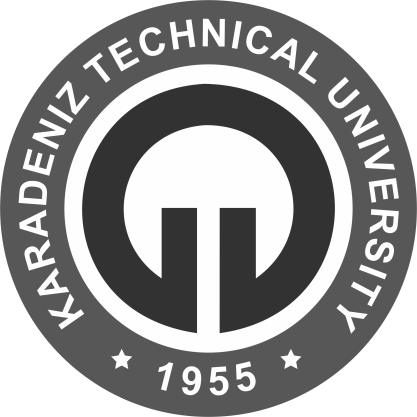 KARADENİZ TEKNİK ÜNİVERSİTESİMÜHENDİSLİK FAKÜLTESİİNŞAAT MÜHENDİSLİĞİ BÖLÜMÜBETONARME TASARIM PROJESİ(INS4029 Betonarme II dersi kapsamında)Mehmet ŞEKER123456Ocak 2022Projeler karton kapak ile teslim edilmelidir. Naylon dosya ile verilen projeler kabul edilmez.Tüm hesaplamalar el yazısı olmalıdır (Kurşun yada tükenmez kalem olabilir). Kağıdın iki yüzüne de yazılabilir.Çizimler ölçeğine uygun olarak bilgisayar yardımıyla hazırlanmalıdır.Kapak sayfasından sonraki ilk iki sayfa size verilen proje bilgilerinin yazılı olduğu belgeler  olmalıdır.-Üçüncü sayfa    ‘‘ İÇİNDEKİLER’’ olmalıdır.Proje sınavı 7 Ocak 2022 Cuma günü saat: 10:00’da 290 ve 390 nolu salonlarda gerçekleştirilecektir.Projeleriniz proje sınavı esnasında teslim alınacaktır.